      Календарь краевого проекта «Детский Техномир» 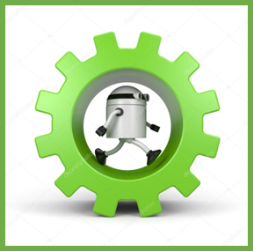 сезон 2018 – 2019 годаИюньИюльАвгустСентябрь2/  Праздник. Награждение победителей робототехнического краевой конкурса для детей с ОВЗ и детей - инвалидов «ПАРА ИКаРенок»Ответственные: МИНОБР ПК, КРЦ* и МРЦ**31/ Совещание руководителей КРЦ* и МРЦ**сезона 2018 – 2019 г.Ответственные: МИНОБР ПК, КРЦ* и МРЦ**1/ Вебинар на тему: «Перечень оборудования и требования 
к приемке поставляемого товара»27 – 19/ Поставка оборудования для технического конструирования в КРЦ, МРЦ и базовые детские сады Пермского края 
(68 ДОО)27/ Формирование состава жюри межмуниципальных этапов конкурса «ИКаРёнок» сезон 
2018-2019 г.30/ Подготовка проекта приказа по межмуниципальному и региональному этапу робототехнических соревнований «ИКаРенок»Ответственные: МИНОБР ПК, КРЦ* и МРЦ**Заседание РГ по разработке региональной программы 
«Детский Техномир» старший дошкольный возраст. Тема: Целевые ориентиры освоения программы старший д/в. Содержание модулей программы в подготовительной группе.Ответственные: ДОО № 397, 238, 17, 30, «Эврика», «ЛЕГОПОЛИС», 409, Фадеев С.Б.7/ Ярмарка «Умный ребенок». Площадка «Детский Техномир: Строю. Обсуждаю. Создаю. Продолжаю»Ответственный: МИНОБР ПК, КРЦ* и МРЦ**17 по 23 / Семинары МРЦ для детских садов на тему «Представление и защита педагогического опыта» в рамках подготовки к робототехническому форуму «ИКаРенок»Даты: Ответственный: МРЦ**21/ Дистанционная командная  серия онлайн - игр «LEGO TRAVEL» между дошкольными образовательными учреждениями Пермского края сезон 2018-2019 годаОтветственные: КРЦ*, ДОО ПКАпробация региональной программы «Детский Техномир» старший дошкольный возраст Ответственные: 27 ДОО, участников краевого проекта ОктябрьНоябрьДекабрьЯнварьВсероссийский робототехнический форум, номинация «ИКаРенок с пеленок» (заочная форма) тема «Фольклорные пестушки и потешки»Ответственные: ДОО 16/ Всероссийский Форум  лидеров дошкольного образования «ЛИДЕР ПЕРЕМЕН» Подиумная дискуссия на тему: Инженерное мышление дошкольников: миф или реальность»Место проведения: МАДОУ детский сад «Мастерград»Ответственный: КРЦ*18-25/ Семинары по конкурсным испытаниям в рамках подготовки к робототехническим соревнованиям «ИКаРенок» тема сезона «Народные торжища мастеровых»Ответственные: МРЦ** 26/  Разработка и утверждение Положения о проведении муниципального этапа соревнований «ИКаРенок» 2018-2019Тема сезона: «Сохраняем традиции великой России» Ответственные: специалисты управлений образования МО (г/о)Всероссийский робототехнический форум, номинация «ИКаРенок без границ» (заочная форма)  тема сезона «Ремесла и народные промыслы»Ответственные: ДОО7/ Семинар по подготовке членов жюри к оценке конкурсных испытаний межмуниципального этапа конкурса «ИКаРенок»Ответственный: КРЦ*16/ Формирование графика проведения муниципальных этапов Всероссийского робототехнического форума «ИКаРенок» сезон 2018-2019 г. 
в Пермском краеОтветственные: МИНОБР ПК, специалисты управлений образования МО (г/о)23/ Дистанционная командная  серия онлайн - игр «LEGO TRAVEL» между дошкольными образовательными учреждениями Пермского края сезон 2018-2019 годаОтветственные: КРЦ*, ДОО ПКПромежуточные результаты апробации региональной программы «Детский Техномир» старший дошкольный возраст Ответственные: 27 ДОО, участников краевого проектаМониторинг участия ДОО ПК в мероприятиях России, края, муниципалитетов по направлению: техническое конструирование Ответственные: ответственные специалисты м/р (г/о), КРЦ* и МРЦ**2-16/ со 2 декабря 2018 г. по 16 января 2019 г.Муниципальный этап Всероссийского робототехнического форума «ИКаРенок» (номинации: детский проект, педагогический опыт)Ответственные: специалисты управлений образования МО17/  Второй региональный технофестиваль «ЭврикУм»Выдача патентов на изобретения.Ответственные: МАДОУ «детский сад изобретений и открытий «Эврика», ДОО ПК20-31/ Межмуниципальный этап Всероссийского робототехнического форума «ИКаРенок» (номинации: детский проект, педагогический опыт)Ответственный: МРЦ**25/ Дистанционная командная  серия онлайн - игр «LEGO TRAVEL» между дошкольными образовательными учреждениями Пермского края сезон 2018-2019 годаОтветственные: КРЦ*, ДОО ПКФевральМартАпрельМай16 / Краевой этап Всероссийского робототехнического форума «ИКаРенок» сезон 2018-2019 г.Ответственные: МИНОБР ПК, КРЦ* РОБОФЕСТВсероссийский робототехнический форум «ИКаРенок» сезон 2018-2019 г.Ответственные: КРЦ*,
ДОО, победители краевого этапа22/ Дистанционная командная  серия онлайн - игр «LEGO TRAVEL» между дошкольными образовательными учреждениями Пермского края сезон 2018-2019 годаОтветственные: КРЦ*, ДОО ПКИтоги Всероссийского робототехнического форума «ИКаРенок» сезона 2018-2019 г.Ответственные: МИНОБР ПК, КРЦ* и МРЦ**27/ Открытая краевая выставка-конкурс для детей дошкольного возраста «Каждый Робот имеет Шанс» с 10.00 – 13.00 ТРК «Спешилов»Финальная игра и награждение ЛЕГО ТРЕВЕлОтветственные: КРЦ*, ДОО ПК10/ Краевой конкурс для детей с ОВЗ и детей - инвалидов «ПАРА ИКаРенок» с 10 мая по 1 июня 2019 г.Ответственные: МИНОБР ПК, КРЦ* и МРЦ**Ответственные: КРЦ*, ДОО ПКУсловные обозначения:МИНОБР ПК – Министерство образования и науки Пермского края*КРЦ – краевой ресурсный центр **МРЦ – межмуниципальные ресурсные центрыУсловные обозначения:МИНОБР ПК – Министерство образования и науки Пермского края*КРЦ – краевой ресурсный центр **МРЦ – межмуниципальные ресурсные центрыУсловные обозначения:МИНОБР ПК – Министерство образования и науки Пермского края*КРЦ – краевой ресурсный центр **МРЦ – межмуниципальные ресурсные центрыУсловные обозначения:МИНОБР ПК – Министерство образования и науки Пермского края*КРЦ – краевой ресурсный центр **МРЦ – межмуниципальные ресурсные центры